Stand des Chevaliers Tireurs de Chambéry,
405 route des chevaliers tireurs
73190 Saint-baldophA renvoyer à tir.savoie@orange.fr avant le 20/04/2023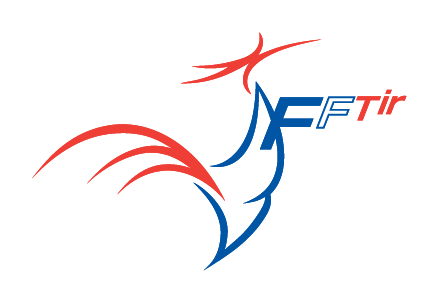 Fiche d’inscription
Formations du 23/04/2023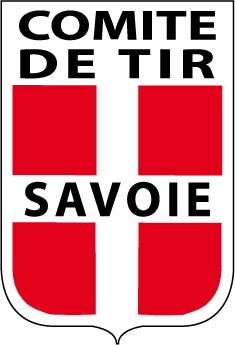 NomPrénomEmailTéléphoneClub de tirN° LicenceDisciplines pratiquées    Pistolet 25m    Pistolet 50m    Carabine 50mFormation suivie    Préparation à la compétition (matin)    Préparation à la compétition (suite en option l’après-midi)    Connaissance des règlements (matin carabine)    Connaissance des règlements (après-midi pistolet)Repas de midi     Oui        Non